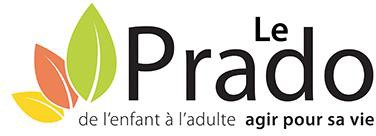 Offre d’emploiType d’établissementType d’établissementNom de l’établissementDispositif ITEP(soit 66 jeunes de 12 à 20 ans)Dispositif ITEP(soit 66 jeunes de 12 à 20 ans)DITEP PRADO-ITEP Antoine CHEVRIER11 rue du Père CHEVRIER69007 LYONPoste à pourvoirPoste à pourvoirPoste à pourvoir1 poste Educateur spécialisé (H/F)1 poste Educateur spécialisé (H/F)1 poste Educateur spécialisé (H/F)Type de contratType de contratType de contratCDI CDI CDI Date de prise de fonctionDate de prise de fonctionDate de prise de fonctionPoste à pouvoir immédiatementPoste à pouvoir immédiatementPoste à pouvoir immédiatementTemps de travailTemps de travailTemps de travail1 ETP1 ETP1 ETPQualifications demandéesQualifications demandéesQualifications demandéesDiplôme ES obligatoireDiplôme ES obligatoireDiplôme ES obligatoireDescription du poste proposéDescription du poste proposéDescription du poste proposéLien, accompagnement et étayage éducatif auprès d’adolescents rencontrant des difficultés psychologiques qui entravent la relation à l’autre et limitent l’accès aux apprentissagesConstruction d’une relation éducative dans une démarche éthique,Appétence et connaissance pour l’accompagnement des jeunes ayant des prises en charge thérapeutiques importantes.Coordination des Projets Personnalisés d’Accompagnement (conception, conduite, évaluation)Evaluation socio-éducative pour construire, organiser et animer une intervention adaptée (en individuel et en groupe), démarche clinique éducative.Rédaction d’écrits (rapports de situation / rapports éducatifs / Projets Personnalisés d’Accompagnement/ bilans / rapports d’activité / projets éducatifs),Entretiens éducatifs et familiaux,Mise en œuvre d’actions en réseaux et en partenariatsLien, accompagnement et étayage éducatif auprès d’adolescents rencontrant des difficultés psychologiques qui entravent la relation à l’autre et limitent l’accès aux apprentissagesConstruction d’une relation éducative dans une démarche éthique,Appétence et connaissance pour l’accompagnement des jeunes ayant des prises en charge thérapeutiques importantes.Coordination des Projets Personnalisés d’Accompagnement (conception, conduite, évaluation)Evaluation socio-éducative pour construire, organiser et animer une intervention adaptée (en individuel et en groupe), démarche clinique éducative.Rédaction d’écrits (rapports de situation / rapports éducatifs / Projets Personnalisés d’Accompagnement/ bilans / rapports d’activité / projets éducatifs),Entretiens éducatifs et familiaux,Mise en œuvre d’actions en réseaux et en partenariatsLien, accompagnement et étayage éducatif auprès d’adolescents rencontrant des difficultés psychologiques qui entravent la relation à l’autre et limitent l’accès aux apprentissagesConstruction d’une relation éducative dans une démarche éthique,Appétence et connaissance pour l’accompagnement des jeunes ayant des prises en charge thérapeutiques importantes.Coordination des Projets Personnalisés d’Accompagnement (conception, conduite, évaluation)Evaluation socio-éducative pour construire, organiser et animer une intervention adaptée (en individuel et en groupe), démarche clinique éducative.Rédaction d’écrits (rapports de situation / rapports éducatifs / Projets Personnalisés d’Accompagnement/ bilans / rapports d’activité / projets éducatifs),Entretiens éducatifs et familiaux,Mise en œuvre d’actions en réseaux et en partenariatsExpérience professionnelle demandéeExpérience professionnelle demandéeExpérience professionnelle demandéeExpérience éducative significative.Expérience éducative significative.Expérience éducative significative.Particularité(s) ou exigence(s) du posteParticularité(s) ou exigence(s) du posteParticularité(s) ou exigence(s) du posteAppétence et compétences en informatique afin de pouvoir proposer des médiations dans ce domaine aux jeunes.Travailler dans le cadre du DITEP en prenant soin d’articuler ces propositionsAppétence et compétences en informatique afin de pouvoir proposer des médiations dans ce domaine aux jeunes.Travailler dans le cadre du DITEP en prenant soin d’articuler ces propositionsAppétence et compétences en informatique afin de pouvoir proposer des médiations dans ce domaine aux jeunes.Travailler dans le cadre du DITEP en prenant soin d’articuler ces propositionsd’accompagnement en ce sens.Degré d’autonomie et de responsabilité important dans les actes professionnels,Qualités attendues : créativité, capacité de discernement, d’organisation, aptitude avérée à déployer et à articuler sa pratique éducative avec des professionnels ayant d’autres champs de compétences, ouverture au monde environnant.Permis de conduire exigéd’accompagnement en ce sens.Degré d’autonomie et de responsabilité important dans les actes professionnels,Qualités attendues : créativité, capacité de discernement, d’organisation, aptitude avérée à déployer et à articuler sa pratique éducative avec des professionnels ayant d’autres champs de compétences, ouverture au monde environnant.Permis de conduire exigéd’accompagnement en ce sens.Degré d’autonomie et de responsabilité important dans les actes professionnels,Qualités attendues : créativité, capacité de discernement, d’organisation, aptitude avérée à déployer et à articuler sa pratique éducative avec des professionnels ayant d’autres champs de compétences, ouverture au monde environnant.Permis de conduire exigéd’accompagnement en ce sens.Degré d’autonomie et de responsabilité important dans les actes professionnels,Qualités attendues : créativité, capacité de discernement, d’organisation, aptitude avérée à déployer et à articuler sa pratique éducative avec des professionnels ayant d’autres champs de compétences, ouverture au monde environnant.Permis de conduire exigéd’accompagnement en ce sens.Degré d’autonomie et de responsabilité important dans les actes professionnels,Qualités attendues : créativité, capacité de discernement, d’organisation, aptitude avérée à déployer et à articuler sa pratique éducative avec des professionnels ayant d’autres champs de compétences, ouverture au monde environnant.Permis de conduire exigéd’accompagnement en ce sens.Degré d’autonomie et de responsabilité important dans les actes professionnels,Qualités attendues : créativité, capacité de discernement, d’organisation, aptitude avérée à déployer et à articuler sa pratique éducative avec des professionnels ayant d’autres champs de compétences, ouverture au monde environnant.Permis de conduire exigéCCNTdu15mars19661966Date d’émission de l’offre d’emploiDate d’émission de l’offre d’emploiDate d’émission de l’offre d’emploiDate d’émission de l’offre d’emploiDate d’émission de l’offre d’emploiDate limite des candidatures25/09/201925/09/201925/09/201925/09/201925/09/201911/10/2019Adresse d’envoi des candidatures et personne à contacterAdresse d’envoi des candidatures et personne à contacterAdresse d’envoi des candidatures et personne à contacterAdresse d’envoi des candidatures et personne à contacterAdresse d’envoi des candidatures et personne à contacterAdresse d’envoi des candidatures et personne à contacterINSTITUT Antoine CHEVRIER – 11 rue du Père CHEVRIER 69007 LYONMonsieur KHALFOUN, chef de service éducatif, ITEP Antoine CHEVRIERMail : mkhalfoun@le-prado.frMonsieur TIPA, Directeur Adjoint DITEP PRADO, ITEP Antoine CHEVRIER Mail: vtipa@le-prado.frINSTITUT Antoine CHEVRIER – 11 rue du Père CHEVRIER 69007 LYONMonsieur KHALFOUN, chef de service éducatif, ITEP Antoine CHEVRIERMail : mkhalfoun@le-prado.frMonsieur TIPA, Directeur Adjoint DITEP PRADO, ITEP Antoine CHEVRIER Mail: vtipa@le-prado.frINSTITUT Antoine CHEVRIER – 11 rue du Père CHEVRIER 69007 LYONMonsieur KHALFOUN, chef de service éducatif, ITEP Antoine CHEVRIERMail : mkhalfoun@le-prado.frMonsieur TIPA, Directeur Adjoint DITEP PRADO, ITEP Antoine CHEVRIER Mail: vtipa@le-prado.frINSTITUT Antoine CHEVRIER – 11 rue du Père CHEVRIER 69007 LYONMonsieur KHALFOUN, chef de service éducatif, ITEP Antoine CHEVRIERMail : mkhalfoun@le-prado.frMonsieur TIPA, Directeur Adjoint DITEP PRADO, ITEP Antoine CHEVRIER Mail: vtipa@le-prado.frINSTITUT Antoine CHEVRIER – 11 rue du Père CHEVRIER 69007 LYONMonsieur KHALFOUN, chef de service éducatif, ITEP Antoine CHEVRIERMail : mkhalfoun@le-prado.frMonsieur TIPA, Directeur Adjoint DITEP PRADO, ITEP Antoine CHEVRIER Mail: vtipa@le-prado.frINSTITUT Antoine CHEVRIER – 11 rue du Père CHEVRIER 69007 LYONMonsieur KHALFOUN, chef de service éducatif, ITEP Antoine CHEVRIERMail : mkhalfoun@le-prado.frMonsieur TIPA, Directeur Adjoint DITEP PRADO, ITEP Antoine CHEVRIER Mail: vtipa@le-prado.fr